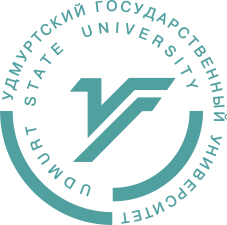 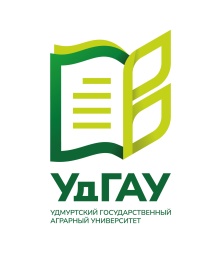 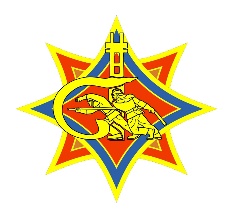 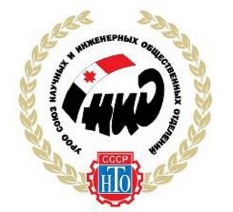 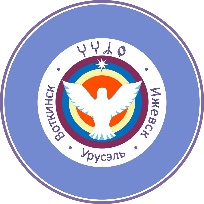 ФГБОУ ВО «Удмуртский государственный университет», ФГБОУ ВО «Удмуртский государственный аграрный университет»Институт профессионального образования» Университета гражданской защиты Министерства по чрезвычайным ситуациям Республики БеларусьУРОО Союз научных и инженерных общественных отделенийЦентр энерго-информационных технологий «УрусЭль» (ЦЭИТ УРУСЭЛЬ) VI МЕЖДУНАРОДНАЯ НАУЧНО-ПРАКТИЧЕСКАЯ КОНФЕРЕНЦИЯ«Технологии техно-, биосферной и пищевой безопасности»Глубокоуважаемые коллеги!Формируется программа VI международной научно-практической конференции «Технологии техно-, биосферной и пищевой безопасности», которая будет проходить c 20 ноября по 30 ноября с пленарным заседанием 1 декабря 2023г. в г. Ижевске Удмуртской республики на базе Института гражданской защиты ФГБОУ ВО «Удмуртский государственный университет». Конференция проводится с участием Института профессионального образования» Университета гражданской защиты Министерства по чрезвычайным ситуациям Республики Беларусь и совместно с ФГБОУ ВО «Удмуртский государственный аграрный университет»Направления работы конференции:1. Биологическая и биосферная безопасность2. Медицинские аспекты обеспечения безопасности населения и персонала в условиях воздействия вредных и опасных производственных факторов и зараженной территории3. Психологические аспекты оказания помощи населению и персонала в условиях воздействия вредных и опасных производственных факторов и зараженной территории4.Пищевая безопасность в условиях воздействия вредных и опасных производственных факторов на территориях, подвергшихся воздействию радиационных, химических и/ или биологических техногенных аварий5. Экологическая безопасность на территориях, подвергшихся воздействию радиационных, химических и/ или биологических техногенных аварий6 Энергетическая и техносферная безопасность.Планируется издание материалов конференции в сборнике по конференции Института профессионального образования» Университета гражданской защиты Министерства по чрезвычайным ситуациям Республики Беларусь и в журнале "Наука Удмуртии".СВЕДЕНИЯ ОБ ОРГАНИЗАЦИОННОМ И ПРОГРАММНОМ КОМИТЕТАХ:Организационный комитет: Касаткин В.В.– председатель организационного комитета, профессор, доктор технических наук, профессор кафедры Пищевой инженерии и биотехносферной безопасности, ФГБОУ ВО "Удмуртский государственный аграрный университет";Свинцова Н.Ф.– заместитель председателя, кандидат технических наук, доцент кафедры Безопасности жизнедеятельности, ФГБОУ ВО «Удмуртский государственный университет»;Бухарина И.Л. – директор Института гражданской защиты, профессор, доктор биологических наук, заведующий кафедрой Инженерной защиты окружающей среды, ФГБОУ ВО «Удмуртский государственный университет»Ключников А.В. - полковник внутренней службы, начальник филиала "Институт профессионального образования" Университета гражданской защиты Министерства по чрезвычайным ситуациям Республики Беларусь;Акмаров П.Б.– заместитель президента УРОО Союза научных и инженерных общественных отделений, профессор, д.э.н.Коробейникова Т.И. – директор, председатель Ученого совета центра энерго-информационных технологий «Урусель».Члены организационного комитета: Коновалова Ю.А. - начальник кафедры безопасности жизнедеятельности к.фил.н., доцент (филиал ИПО УГЗ)Сарасеко Е.Г.-доцент, к.б.н. (филиал ИПО УГЗ); Тимошков В.Ф. – старший преподаватель (филиал ИПО УГЗ);Закирова Р.Р. – доцент, к.с.-х.н. (ФГБОУ ВО Удмуртский государственный университет)Мерзлякова Д.Р. –доцент, к.пс.н., зав.кафедрой Безопасности жизнедеятельности (ФГБОУ ВО Удмуртский государственный университет);Макарова Л.Г. – доцент, к.ф.-м.н. (ФГБОУ ВО Удмуртский государственный университет);Метлушин С.В. – ст. преподаватель (ФГБОУ ВО Удмуртский государственный университет);Касаткина Н.Ю. – доцент, к.т.н. (ФГБОУ ВО Удмуртский государственный аграрный университет);Контактные данные оргкомитета:426034, г. Ижевск, ул. Университетская д. 1 (4 учебный корпус, каб. 98)Тел.: (3412)916116 (кафедра безопасности жизнедеятельности)Контактное лицо: Свинцова Нина Федоровна. тел. (3412)916116, 89199053243 E-mail:ushakovanyf@yandex.ruЗаявки (форма 1), статьи, оформленные по правилам, направлять в Оргкомитет по адресу:до 20 ноября 2023 г.Материалы предоставляются по электронной почте: ushakovanyf@yandex.ru в виде файла:1 файл – заявка (название документа оформляется Заявка_Петров_МИ).2 файл - статья (название документа оформляется Статья_Петров_МИ)Форма 1Заявкана участие в VI международной научной конференции Технологии техно-, биосферной и пищевой безопасности»Правила оформления материалов:Материалы должны соответствовать тематическим направлениям конференции. Текст доклада готовится на русском языке в форме презентации в формате pdf или MS Power Point. Объем доклада до 5 минут. Презентации высылать до 30 ноября 2023г.Материалы для публикации предоставляются до 20 ноября 2023г. направлять по адресу электронной почты: ushakovanyf@yandex.ru с пометкой в теме письма «конференция «ТЕХНОЛОГИИ ТЕХНО-, БИОСФЕРНОЙ И ПИЩЕВОЙ БЕЗОПАСНОСТИ» в виде документов:1 файл – статья Название документа оформляется  как Статья_Петров_МИ2 файл –заявка _Петров_МИ3 файл при очном (онлайн) участии – Презентация _Петров_МИ (до 30 ноября 2023г.)Правила оформления материалов для публикации:Статья должна быть представлена в электронном виде (по электронной почте). Электронная версия записывается в формате Microsoft Word.Объем текста тезисов докладов не должен превышать три страницы.Количество тезисов от одного автора не ограничено.Авторы представленных к опубликованию материалов несут ответственность за содержание и достоверность поданных научных данных, оригинальность текстов, нарушение авторских и смежных прав. Тезисы подлежат рецензированию.Формат страницы: А4. Поля: 20 мм со всех сторон. Шрифт: размер 14 pt; тип Times New Roman Cyr, масштаб 100%, смещения нет. В параметрах Формат→Абзац задаются: выравнивание по ширине; отступ первой строки на 1,25 см; интервал междустрочный – одинарный. Рисунки и таблицы выполняются непосредственно в редакторе.Размещение материалов на странице:•	УДК – слева вверху;•	через одну строку – НАЗВАНИЕ ТЕЗИСОВ – прописными полужирными буквами без переносов и точки в конце, выравнивание по центру;•	с новой строки – фамилия и инициалы автора(ов), наименование учреждения, в котором работает автор/авторы– полужирный курсив, выравнивание по центру;•	далее через одну строку – аннотация объемом 2-3 строки;•	далее через одну строку печатается текст;•	через одну строку печатается список использованной литературы (слово ЛИТЕРАТУРА – по центру прописными буквами, полужирный шрифт).Номера страниц не проставляютсяПРИМЕР ОФОРМЛЕНИЯУДКНАЗВАНИЕ ДОКЛАДАИванов И.И., Гомельский филиал Университета гражданской защиты МЧС БеларусиАннотация: Текст аннотацииТекст доклада. Текст доклада. Текст доклада. Текст доклада. Текст доклада. Текст доклада. Текст доклада. Текст доклада. Текст доклада. Текст доклада. Текст доклада. Текст доклада.ЛИТЕРАТУРАЛитературный источник1ФИО автора2Место работы (учебы)3Должность4Ученая степень/звание5Почтовый адрес6Контактный телефон7E-mail8Название доклада9ФИО соавторов (полностью)10Направление конференции11Форма участия (очная, онлайн, заочная)